Mapa conceptualEn esta actividad cada grupo recibirá un mapa conceptual como el mostrado en la imagen. Cada grupo tendrá imprimidas las fotos de la excursión, y una cartulina grande que nosotros le daremos. El objetivo es que cada grupo dibuje el mapa conceptual a mano, o recorte el que nosotros le hemos dado y lo pegue en la cartulina de forma que debajo de cada concepto puedan poner una foto que le corresponda. Uno ejemplos serían: poner debajo de la palabra ‘’herbívoro’’ una foto de una cabra mallorquina, poner debajo de la palabra cadena alimentaria una cadena alimentaria que esté formada por animales del parque...De esta forma, además de repasar los contenidos podrán visualizar y relacionar con su entorno el tema de la unidad didáctica.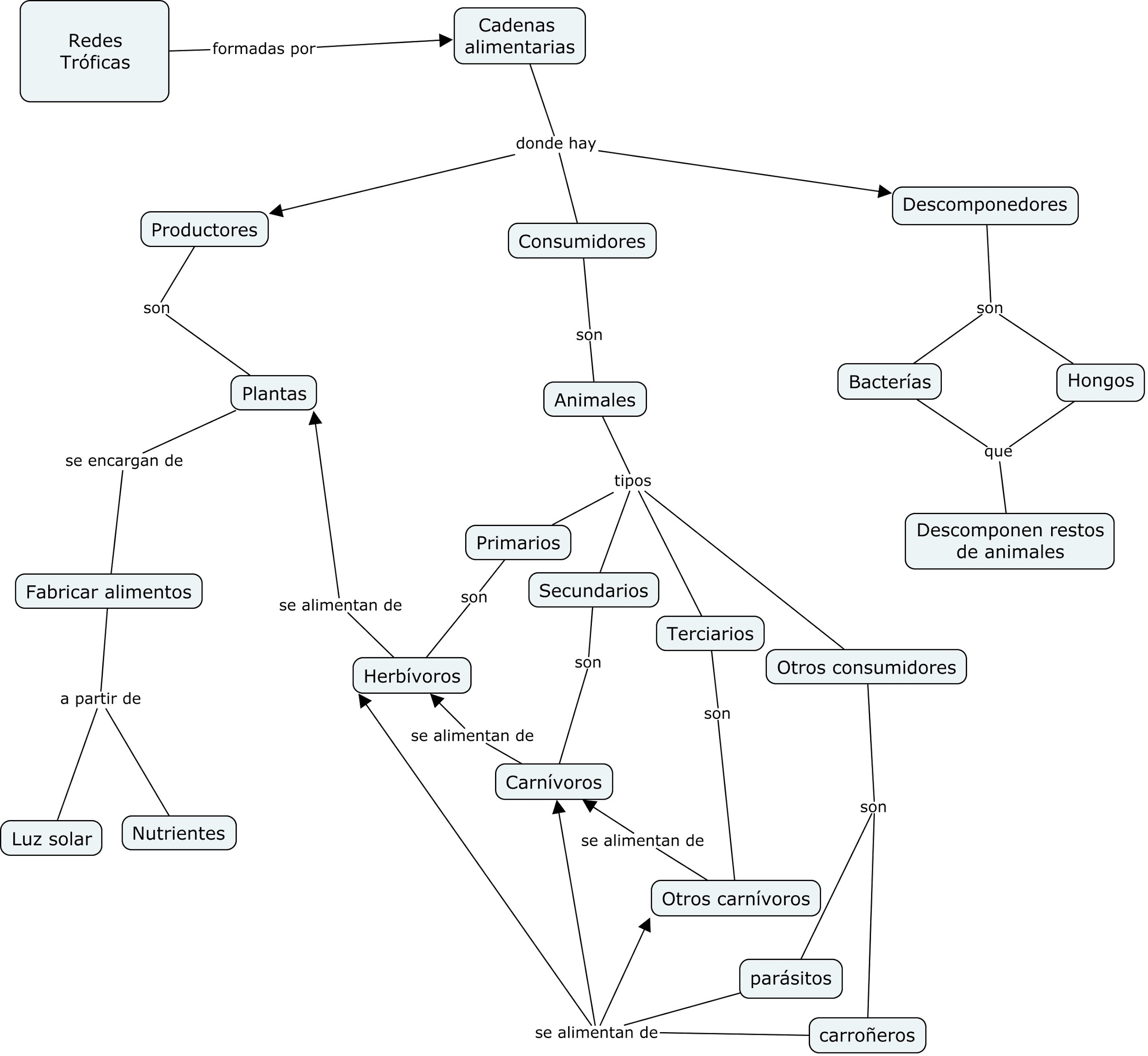 